О внесении изменений в постановление администрации Новосельского сельского поселения Новокубанского района от 28 декабря 2017 года № 98 «Об утверждении муниципальной программы «Формирование современной городской среды Новосельского сельского поселения Новокубанского района» на 2018 – 2024 годы»В соответствии с постановлением Правительства Российской Федерации от 10 февраля 2017 года № 169 «Об утверждении Правил предоставления и распределения субсидий из федерального бюджета бюджетам субъектов Российской Федерации на поддержку государственных программ субъектов Российской Федерации и муниципальных программ формирования современной городской среды», постановлением Правительства Российской Федерации от 30 декабря 2017 года № 1710 «Об утверждении государственной программы Российской Федерации «Обеспечение доступным и комфортным жильем и коммунальными услугами граждан Российской Федерации» (в редакции от 09 февраля 2019 года № 106), в целях повышения комфортности проживания и качества жизни населения, в связи с уточнением перечня дворовых и общественных территорий Новосельского сельского поселения Новокубанского района п о с т а н о в л я ю:1. Внести изменения в постановление администрации Новосельского сельского поселения Новокубанского района от 28 декабря 2017 года № 98 «Об утверждении муниципальной программы «Формирование современной городской среды Новосельского сельского поселения Новокубанского района» на 2018 – 2024 годы» (в редакции от 28 декабря 2017 года № 98, от 18 апреля 2018 года № 32, от 20 июня 2018 года № 55, от 19 сентября 2018 года № 72, от 21 декабря 2018 года № 110, от 22 января 2019 года № 2, от 20 марта 2019 года № 36, от 30 июля 2019 года № 92, от 19 сентября 2019 года № 112, от 23 октября 2019 года № 124, от 11 декабря 2019 года № 138, от 12 февраля 2020 года № 14), согласно приложению к настоящему постановлению. 2. Контроль за выполнением настоящего постановления оставляю за собой.3. Постановление вступает в силу со дня его подписания.Глава Новосельского сельского поселенияНовокубанского района					                А.Е.КолесниковПриложениек постановлению администрацииНовосельского сельскогопоселения Новокубанского районаот 18.03.2020 г. № 30Приложение к постановлению администрацииНовосельского сельскогопоселения Новокубанского районаот 28 декабря 2017 года № 98Паспорт Муниципальной программы «Формирование современной городской среды Новосельского сельского поселения Новокубанского района» на 2018 – 2024 годыХарактеристика текущего состояния и основные проблемы благоустройства территории Новосельского сельского поселения Новокубанского района Формирование и совершенствование комфортной, удобной, современной городской среды является одним из приоритетных направлений поселения. Так, в поселении имеются дворовые территории, прилегающие к многоквартирным домам (далее - дворовые территории) и территории соответствующего функционального назначения (площади, центральные улицы, пешеходные зоны, скверы, парки, иные территории) (далее - общественные территории), благоустройство которых не отвечает современным требованиям и требует комплексного подхода к благоустройству.По состоянию на 1 января 2018 года жилищный фонд поселения насчитывает 22 многоквартирных дома, площадь дворовых территорий составляет 90,910 тыс. кв. м, из них площадь дворовых проездов составляет 12,239 тыс.м², из них площадь асфальтного покрытия, имеющего разрушения – 79%. На сегодняшний день дворовые территории нуждаются в дополнительном обустройстве автомобильными парковками, а также спортивными и детскими площадками.	Оценивая состояние общественных пространств, необходимо отметить, что в настоящее время в поселении общая площадь парков и скверов и других общественных территорий  составляет 18,27 га. Результаты проведенных комплексных исследований озелененных общественных территорий свидетельствуют о недостаточности в поселении общегородских площадок и зон отдыха, а также совершенствования организации их деятельности.Программой предусматривается выполнение мероприятий по благоустройству дворовых территорий и общественных территорий, включенных в Программу. Мероприятия по благоустройству общественных территорий, дворовых территорий проводятся с учетом необходимости создания городской среды для людей с ограниченными возможностями.Создание современной городской среды включает в себя ряд мероприятий по улучшению санитарно-гигиенических условий жизни, оздоровлению городской среды путем озеленения территории поселения за счет устройства цветников, газонов, установки малых архитектурных форм.Мероприятия Программы разработаны с целью повышения качества и комфорта городской среды в части улучшения состояния дворовых территорий, включая покрытия тротуаров, межквартальных проездов, автомобильных парковок, а также благоустройства и освещения общественных территорий (места массового посещения, наиболее посещаемые территории общего пользования) поселения.Применение программного метода позволит поэтапно осуществлять комплексное благоустройство дворовых территории многоквартирных домов и общественных территорий с учетом мнения граждан, а именно: 	улучшить содержание объектов благоустройства, зеленых насаждений и в целом внешнего облика города; 	благоустроить общественные территории; 	обеспечить ввод спортивных и детских площадок, зон озеленения, тротуаров и проездов, приведенных в надлежащее состояние, на территории поселения.Использование программно-целевого метода для реализации мероприятий Программы позволит целенаправленно и планомерно осуществлять реализацию мероприятий Программы. Принятие Программы позволит создать механизм реализации мероприятий по благоустройству, отвечающий современным требованиям к формированию комфортной среды проживания граждан и предполагающий активное вовлечение собственников помещений многоквартирных домов, иных зданий и сооружений, расположенных в границах дворовой территории, подлежащих благоустройству, в реализацию таких мероприятий.2. Основные цели, задачи и целевые показатели достижения цели и решения задач, сроки и этапы реализации ПрограммыЦелью реализации Программы является повышение качества и комфорта городской среды на территории Новосельского сельского поселения.  Задачей реализации Программы является создание условий для системного повышения качества и комфорта современной городской среды Новосельского сельского поселения.Для достижения цели и решения задачи Программы предлагается реализация мероприятий по благоустройству дворовых территорий и благоустройству общественных территорий Новосельского сельского поселения.Срок реализации муниципальной программы 2018-2024 годы.Целевые показатели Программы приведены в таблице №1. Таблица №13. Перечень программных мероприятийМероприятия Программы направлены на решение основных задач Программы.Перечень мероприятий программы каждого последующего финансового года определяется исходя из результатов реализации мероприятий Программы предыдущего финансового года, путем внесении в нее соответствующих изменений.В ходе реализации Программы предусматривается организация и проведение благоустройства территории Новосельского сельского поселения Новокубанского района (дворовые территории, площади, улицы, пешеходные зоны, парки и иные территории), путем выполнения следующих мероприятий:благоустройство дворовых территорий Новосельского сельского поселения Новокубанского района; благоустройство общественных территорий Новосельского сельского поселения Новокубанского района;иные мероприятия в сфере благоустройства.Перечень мероприятий муниципальной Программы представлен в таблице №2Таблица №2Перечень основных мероприятий программы «Формирование современной городской среды Новосельского сельского поселения Новокубанского района»Обоснование ресурсного обеспечения муниципальной программыОбщая потребность в финансировании муниципальной программы на 2018-2022 годы составляет 32550,8 тыс. рублей, в том числе по годам реализации: 2018 год – 468,2 тыс. руб., 2019 год – 31644,7 тыс.руб., 2020 год – 237,9 тыс. руб., 2021 год – 200 тыс. руб., 2022 год – 0 тыс. руб., 2023 год -0 тыс. руб., 2024 год – 0 тыс. руб..Субсидии из федерального бюджета будут предоставляться в соответствии с постановлением Правительства Российской Федерации от 10.02.2017 года № 169 «Об утверждении Правил предоставления и распределения субсидий из федерального бюджета бюджетам субъектов Российской Федерации на поддержку государственных программ субъектов Российской Федерации и муниципальных программ формирования современной городской среды», постановлением Правительства Российской Федерации от 30 декабря 2017 года № 1710 «Об утверждении государственной программы Российской Федерации «Обеспечение доступным и комфортным жильем и коммунальными услугами граждан Российской Федерации».Субсидии из краевого бюджета будут предоставляться в соответствии с нормативными актами главы администрации (губернатора) Краснодарского края.Информация об общем объеме финансирования муниципальной программы по годам реализации и объемах финансирования  по подпрограммам приведена в таблице №3.Таблица №3Ресурсное обеспечение муниципальной программы5. Прогноз сводных показателей муниципальных заданий на оказание муниципальных услуг (выполнение работ) муниципальными учреждениями Новосельского сельского поселения Новокубанского района в сфере реализации муниципальной программыМуниципальные задания на оказание муниципальных услуг (выполнение работ) в рамках муниципальной программы не формируется.6. Методика оценки эффективности реализации программыОценка эффективности реализации Программы представляется ее координатором в составе ежегодного доклада о ходе реализации Программы и об оценке эффективности ее реализации. Оценка эффективности реализации Программы осуществляется в соответствии с методикой, предусмотренной действующим порядком принятия решения о разработке, формировании, реализации и оценки эффективности реализации муниципальных программ Новосельского сельского поселения Новокубанского района, и включает в себя:оценку степени реализации мероприятий Программы и достижения ожидаемых непосредственных результатов их реализации;оценку степени соответствия запланированному уровню расходов;оценку эффективности использования средств местного бюджета;оценку степени достижения поставленных целей и решения задач Программы.7. Мероприятия по проведению работ по образованию земельных участков, на которых расположены многоквартирные дома, работы по благоустройству дворовых территорий которых софинансируются из бюджета субъекта Российской Федерации.8. Механизм реализации ПрограммыМеханизм реализации Программы  предполагает закупку товаров, работ, услуг для обеспечения муниципальных нужд в соответствии с Федеральным законом от 5 апреля 2013 года № 44-ФЗ «О контрактной системе в сфере закупок товара, работ, услуг для обеспечения государственных и муниципальных нужд.Реализация Программы  осуществляется в соответствии с заключаемым соглашением между министерством топливно-энергетического комплекса и жилищно-коммунального хозяйства Краснодарского края и Новосельским сельским поселением Новокубанского района.Главным распорядителем средств местного бюджета, предусмотренных на реализацию Программы, является администрация Новосельского сельского поселения Новокубанского района.Благоустройство дворовых территорий домов выполняется на условиях:     1)необходимости обеспечения физической, пространственной и информационной доступности зданий, сооружений дворовых и общественных территорий для инвалидов и других маломобильных групп населения;2) синхронизации выполнения работ по благоустройству с реализуемыми (планируемыми к реализации) на территории Новосельского сельского поселения Новокубанкого района федеральными, региональными и муниципальными программами (планами) строительства (реконструкции, ремонта), объектов недвижимого имущества, программами по ремонту и модернизации инженерных сетей и иных объектов, расположенных на территории повеления.3) предельная дата заключения соглашений по результатам закупки товаров, работ и  услуг для обеспечения муниципальных нужд в целях реализации программы не позднее 1 июля года предоставления субсидии – для заключения соглашений на выполнение работ по благоустройству общественных территорий, не позднее 1 мая года предоставления субсидии – для заключения соглашений на выполнение работ по благоустройству дворовых территорий. З исключением случае обжалования  действия (бездействия) заказчика и (или) комиссии по осуществлению закупок и (или) оператора электронной площадки при осуществлении закупки в порядке, установленном законодательством Российской Федерации, при которых срок заключения таких соглашений продлевается на срок указанного обжалования.Выполнение работ по благоустройству дворовых территорий домов включает в себя:минимальный перечень работ по благоустройству дворовых территорий домов: 1) ремонт дворовых проездов;2) обеспечение освещения дворовых территорий;3) установка, замена скамеек, урн для мусора;дополнительный перечень работ по благоустройству дворовых территорий домов:1) оборудование детских и (или) спортивных площадок;2) устройство, оборудование автомобильных парковок;3) высадка зеленых насаждений в виде деревьев и многолетних кустарников;4) устройство, реконструкция, ремонт тротуаров;5) разработка смет, дизайн-проектов.6) иные виды работ.Нормативная стоимость (единичные расценки) работ по благоустройству дворовых территорий, входящих в минимальный и дополнительный перечни таких работ и визуализированный перечень объектов элементов благоустройства, предлагаемых для размещения на дворовых и общественных территориях, приведены в приложении № 4 Программы.Дополнительный перечень работ реализуется только при условии реализации работ, предусмотренных минимальным перечнем работ по благоустройству, а так же при условии финансового участия граждан в размере 20% от стоимости работ.При реализации работ из минимального и дополнительного перечня вида работ по благоустройству дворовых территорий, обязательно наличие трудового участия собственников помещений в многоквартирных домах, собственников иных зданий и сооружений, расположенных в границах дворовой территории, подлежащей благоустройству (далее – заинтересованные лица). Трудовое участие – выполнение жителями неоплачиваемых работ, не требующих специальной квалификации (подготовка объекта (дворовой территории) к началу работ (земляные работы, снятие старого оборудования, уборка мусора) и другие работы (покраска оборудования, озеленение территории, посадка деревьев, охрана объекта), которое измеряется в человеко-часах, а также предоставление строительных материалов, техники и так далее; обеспечение благоприятных условий для работы подрядной организации, выполняющей работы и для ее работников. Доля трудового участия заинтересованных лиц в реализации мероприятий по благоустройству дворовых территорий по минимальному  и (или) дополнительному перечню определяется на общем собрании собственников помещений, которое проводится в соответствии с требованиями статей 44-48 Жилищного кодекса Российской Федерации.Собственники отдельно стоящих зданий, сооружений, расположенных в пределах дворовой территории, подлежащей благоустройству, определяют долю трудового участия путем принятия самостоятельного решения.Трудовое участие собственников помещений в многоквартирных домах, собственников иных зданий и сооружений, расположенных в границах дворовой территории, подлежащей благоустройству, в реализации мероприятий по благоустройству дворовых территорий в рамках минимального, дополнительного перечней работ по благоустройству осуществляется, в том числе в форме субботника. Организация трудового участия осуществляется заинтересованными лицами в соответствии с решением общего собрания собственников помещений в многоквартирном доме, дворовая территория которого подлежит благоустройству, оформленного соответствующим протоколом общего собрания собственников помещений в многоквартирном доме. В качестве документов (материалов), подтверждающих трудовое участие, могут быть представлены отчет председателей территориального общественного самоуправления о выполнении работ, включающий информацию о проведении мероприятия с трудовым участием граждан, отчет совета многоквартирного дома, лица, управляющего многоквартирным домом о проведении мероприятия с трудовым участием граждан. При этом рекомендуется в качестве приложения к такому отчету представлять фото-, видеоматериалы, подтверждающие проведение мероприятия с трудовым участием граждан, и размещать указанные материалы в средствах массовой информации, социальных сетях, информационно-телекоммуникационной сети Интернет.Документы, подтверждающие трудовое участие, представляются в администрацию Новосельского сельского поселения не позднее 10 календарных дней со дня окончания работ, выполняемых заинтересованными лицами.Адресный перечень дворовых, общественных и частных территорий приведен в приложениях № 1, №2 Программы.Проведение мероприятий по благоустройству дворовых и общественных территорий производится с учетом необходимости обеспечения физической, пространственной и информационной доступности зданий, сооружений, дворовых и общественных территорий для инвалидов и других маломобильных групп населения.	Текущее управление Программой и ответственность за реализацию ее мероприятий осуществляет администрация Новосельского сельского поселения Новокубанского района (далее – Администрация).	Координатор Программы - администрация Новосельского сельского поселения Новокубанского района, осуществляет текущее управление Программой в процессе ее реализации:	обеспечивает разработку Программы;	организует реализацию Программы;	принимает решение о необходимости внесения в установленном порядке изменений в Программу;	несет ответственность за достижение целевых показателей Программы;осуществляет подготовку предложений по объемам и источникам финансирования реализации Программы;	проводит мониторинг реализации Программы;	ежегодно проводит оценку эффективности реализации Программы;	готовит ежегодный доклад о ходе реализации Программы и оценке эффективности ее реализации;	организует информационную и разъяснительную работу, направленную на освещение целей и задач Программы в печатных средствах массовой информации, на официальном сайте в информационно-телекоммуникационной сети «Интернет»;	обеспечивает регистрацию Программы в федеральном реестре документов стратегического планирования в соответствии с Федеральным законом от 28 июня 2014 года №172-ФЗ «О стратегическом планировании в Российской Федерации»;	размещает информацию о ходе реализации и достигнутых результатах Программы на официальном сайте в информационно-телекоммуникационной сети «Интернет»;	обеспечивает достоверность данных, представляемых в рамках мониторинга реализации Программы; 	несет ответственность за реализацию мероприятий Программы, 	несет ответственность за достоверность и своевременность представления информации для государственной регистрации документов стратегического планирования;	осуществляет координацию исполнителей мероприятий Программы и получателей бюджетных средств, в части обеспечения целевого и эффективного использования бюджетных средств, выделенных на её реализацию;	разрабатывает в пределах своих полномочий правовые акты, необходимые для выполнения Программы;	разрабатывает показатели для мониторинга реализации программных мероприятий и осуществляет ведение отчетности по реализации Программы;	согласовывает с основными исполнителями Программы возможные сроки выполнения мероприятий, объемы финансирования;	осуществляет иные полномочия, установленные действующим порядком принятия решения о разработке, формировании, реализации и оценки эффективности реализации муниципальных программ Новосельского сельского поселения Новокубанского района.	Мониторинг реализации Программы осуществляется по отчетным формам, утвержденным действующим порядком принятия решения о разработке, формировании, реализации и оценки эффективности реализации муниципальных программ Новосельского сельского поселения Новокубанского района.	 Администрация выполняет Программные мероприятия;с учетом выделенных на реализацию Программы финансовых средств рассматривает вопросы по уточнению показателей, применяемых для оценки социально-экономической эффективности Программы;осуществляет подготовку предложений по изменению Программы;разрабатывает в пределах своих полномочий проекты муниципальных правовых актов, необходимых для выполнения Программы;обеспечивает размещение муниципального заказа на поставку товаров, выполнения работ, оказание услуг для муниципальных нужд в соответствии с законодательством. Администрация имеет право:Исключать из адресного перечня дворовых и общественных территорий, подлежащих благоустройству в рамках реализации муниципальной программы, территории, расположенные вблизи многоквартирных домов, физический износ основных  конструктивных элементов (крыша, стены, фундамент) которых превышает 70%, а также территории, которые планируются к изъятию для муниципальных или государственных нужд в соответствии с генеральным планом поселения, при условии одобрения решения об исключении указанных территорий из адресного перечня дворовых и общественных территорий межведомственной комиссией в порядке, установленном такой комиссией; Исключать из адресного перечня дворовых территорий, подлежащих благоустройству в рамках реализации муниципальной программы, дворовые территории, собственники помещений многоквартирных домов которых приняли решение об отказе от благоустройства дворовой территории в рамках реализации соответствующей программы или не прияли решения о благоустройстве дворовой территории в сроки, установленные соответствующей программой. При этом исключение дворовой территории из перечня, возможно только при условии одобрения соответствующего решения муниципального образования межведомственной комиссией в порядке, установленном такой комиссией.Осуществляет иные полномочия, установленные в соответствии с действующим Порядком принятия решения о разработке, формирования, реализации и оценки эффективности реализации муниципальных программ Новосельского сельского поселения Новокубанского района.В результате реализации Программы планируется создать комфортную городскую среду для жителей Новосельского сельского поселения Новокубанского района со всеми функциональными и эстетическими особенностями, повысить уровень декоративности территории и привлечь внимание населения к проблемам благоустройства и чистоты города. Порядок разработки, обсуждения с заинтересованными лицами и утверждения дизайн-проектов благоустройства дворовой территории, включенной в муниципальную подпрограмму, с включением в него текстового и визуального описания проекта благоустройства, перечня (в том числе в виде соответствующих визуализированных изображений) элементов благоустройства, предполагаемых к размещению на соответствующей дворовой приведен в постановлении администрации Новосельского сельского поселения Новокубанского района от 19 сентября 2017 года № 75.Контроль за выполнением Программы осуществляет глава Новосельского сельского поселения Новокубанского района. Глава Новосельского сельского поселенияНовокубанского района					            А.Е.КолесниковПРИЛОЖЕНИЕ № 1к муниципальной программе«Формирование современной городской среды Новосельского сельского поселения Новокубанского района» на 2018-2024 годыАдресный перечень всех дворовых территорий, нуждающихся в благоустройстве (с учетом их физического состояния по результатам инвентаризации дворовой территории), подлежащих благоустройству в указанный период исходя из минимального перечня работ по благоустройствуГлава Новосельского сельского поселенияНовокубанского района					            А.Е.КолесниковПРИЛОЖЕНИЕ № 2к муниципальной программе«Формирование современной городской среды Новосельского сельского поселения Новокубанского района» на 2018-2024 годыАдресный перечень всех общественных территорий, нуждающихся в благоустройстве (с учетом их физического состояния по результатам инвентаризации общественной территории), подлежащих благоустройству в указанный периодГлава Новосельского сельского поселенияНовокубанского района					                 А.Е. КолесниковПРИЛОЖЕНИЕ № 3к муниципальной программе«Формирование современной городской среды Новосельского сельского поселения Новокубанского района» на 2018-2022 годыАдресный перечень объектов недвижимого имущества (включая объекты незавершенного строительства) и земельных участков, находящихся в собственности (пользовании) юридических лиц и индивидуальных предпринимателей, которые подлежат благоустройству не позднее 2024 года В настоящее время объекты недвижимого имущества (включая объекты незавершенного строительства) и земельные участки, находящиеся в собственности (пользовании) юридических лиц и индивидуальных предпринимателей на территории Новосельского сельского поселения отсутствуют. В случае появления таких объектов на территории, адресный перечень будет откорректирован.Глава Новосельского сельского поселенияНовокубанского района					                 А.Е. КолесниковПРИЛОЖЕНИЕ № 4к муниципальной программе«Формирование современной городской среды Новосельского сельского поселения Новокубанского района» на 2018-2024 годыМероприятия по инвентаризации уровня благоустройства территорий индивидуальной жилой застройкиГлава Новосельского сельского поселенияНовокубанского района					                  А.Е.КолесниковПРИЛОЖЕНИЕ № 5к муниципальной программе«Формирование современной городской среды Новосельского сельского поселения Новокубанского района»на 2018 – 2024 годыНормативная стоимость (единичные расценки) работ по благоустройству дворовой территории и визуализированный перечень образцов элементов благоустройства, предлагаемых к размещению на дворовых и общественных территорияхГлава Новосельского сельского поселенияНовокубанского района		                 А.Е. КолесниковАДМИНИСТРАЦИЯАДМИНИСТРАЦИЯНОВОСЕЛЬСКОГО СЕЛЬСКОГО ПОСЕЛЕНИЯНОВОСЕЛЬСКОГО СЕЛЬСКОГО ПОСЕЛЕНИЯНОВОКУБАНСКОГО РАЙОНАНОВОКУБАНСКОГО РАЙОНАПОСТАНОВЛЕНИЕПОСТАНОВЛЕНИЕот 18.03.2020 г.№ 30п. Глубокийп. ГлубокийНаименование муниципальной программы Муниципальная программа Новосельского сельского поселения Новокубанского района «Формирование современной городской среды Новосельского сельского поселения Новокубанского района»Координатор  муниципальной программыАдминистрация Новосельского сельского поселения Новокубанского районаКоординаторы подпрограмм муниципальной программы Не предусмотреныУчастники муниципальной программыНе предусмотреныПодпрограммы муниципальной программыНе предусмотреныЦели муниципальной программыПовышение уровня благоустройства территории Новосельского сельского поселения Новокубанского района, развитие благоприятных, комфортных и безопасных условий для проживанияЗадачи муниципальной программыОбеспечение формирования единого облика Новосельского сельского поселения Новокубанского района; обеспечение создания, содержания и развития объектов благоустройства на территории Новосельского сельского поселения Новокубанского района, включая объекты, находящиеся в частной собственности и прилегающие к ним территории;повышение уровня вовлеченности заинтересованности граждан, организаций в реализацию мероприятий по благоустройству территории Новосельского сельского поселения Новокубанского районаПеречень целевых показателей муниципальной программы Доля площади благоустроенных дворовых территорий и проездов к дворовым территориям по отношению к общей площади дворовых территорий и проездов к дворовым территориям, нуждающимся в благоустройстве;доля площади благоустроенных общественных территорий по отношению к общей площади общественных территорий, нуждающихся в благоустройстве;доля трудового участия заинтересованных лиц в выполнении минимального и дополнительного перечня работ по благоустройству дворовых территорий.количество благоустроенных дворовых территорий – 1;количество благоустроенных общественных территорий – 2.Этапы и сроки реализации муниципальной программы2018-2024 годыОбъемы  и источники финансирования муниципальной программыВсего: 32550,8 тыс.рублей, в том числе из федерального бюджета 26560,4 тыс.рублей, из краевого бюджета 1106,7 тыс.рублей, из средств местного бюджета 4883,7 тыс.рублей, в том числе по годам:2018 год ― 468,2 тыс.рублей, из них:Федеральный бюджет: 0,0 тыс.рублейКраевой бюджет: 0,0 тыс.рублей Местный бюджет: 468,2 тыс.рублей 2019 год ― 31644,7 тыс.рублей, из них:Федеральный бюджет: 26560,4 тыс.рублейКраевой бюджет: 1106,7 тыс.рублей Местный бюджет: 3977,6 тыс.рублей 2020 год ― 237,9 тыс.рублей, из них:Федеральный бюджет: 0,0 тыс.рублейКраевой бюджет: 0,0 тыс.рублей Местный бюджет: 237,9 тыс.рублей 2021 год ― 200,0 тыс.рублей, из них:Федеральный бюджет: 0,0 тыс.рублейКраевой бюджет: 0,0 тыс.рублей Местный бюджет: 200,0 тыс.рублей 2022 год ― 0,0 тыс.рублей, из них:Федеральный бюджет: 0,0 тыс.рублейКраевой бюджет: 0,0 тыс.рублей Местный бюджет: 0,0 тыс.рублей 2023 год ― 0,0 тыс.рублей, из них:Федеральный бюджет: 0,0 тыс.рублейКраевой бюджет: 0,0 тыс.рублей Местный бюджет: 0,0 тыс.рублей 2024 год ― 0,0 тыс.рублей, из них:Федеральный бюджет: 0,0 тыс.рублейКраевой бюджет: 0,0 тыс.рублей Местный бюджет: 0,0 тыс.рублей Ожидаемые результаты муниципальной программы- увеличение количества дворовых территорий, приведенных в нормативное состояние;- увеличение общей площади дорожного покрытия дворовых территорий приведенных в нормативное состояние;- создание комфортных условий для отдыха и досуга жителей;- улучшение эстетического состояния общественных территорий;- увеличение количества благоустроенных общественных территорий, от общего количества общественных территорийНаименование целевого показателяЕд. изм.Значение показателей по годамЗначение показателей по годамЗначение показателей по годамЗначение показателей по годамЗначение показателей по годамНаименование целевого показателяЕд. изм.2018 201920192020 2020 20212022202320241.Количество благоустроенных дворовых территорийЕд.0000010001.1 разработка дизайн проекта благоустройства дворовых территорийЕд.1000000002.Количество благоустроенных общественных территорийЕд.0110010002.1 разработка дизайн проекта благоустройства общественных территорийЕд.0111100003.Доля трудового участия заинтересованных лиц в выполнении минимального  перечня работ по благоустройству дворовых территорий%0,00,00,00,00,01,00,00,00,0№ п/пНаименование мероприятияИсточник финансированияОбъем финансирования, всего (тыс.руб.)В том числе по годамВ том числе по годамВ том числе по годамВ том числе по годамВ том числе по годамВ том числе по годамВ том числе по годамНепосредственный результат мероприятияМуниципальный заказчик, главный распорядитель бюджетных средств, участник, исполнитель № п/пНаименование мероприятияИсточник финансированияОбъем финансирования, всего (тыс.руб.)2018 год2019 год2020 год2021 год2022 год2023 год2024 годНепосредственный результат мероприятияМуниципальный заказчик, главный распорядитель бюджетных средств, участник, исполнитель 123456789101112131ЦельПовышение качества и комфорта городской средыПовышение качества и комфорта городской средыПовышение качества и комфорта городской средыПовышение качества и комфорта городской средыПовышение качества и комфорта городской средыПовышение качества и комфорта городской средыПовышение качества и комфорта городской средыПовышение качества и комфорта городской средыПовышение качества и комфорта городской средыПовышение качества и комфорта городской средыПовышение качества и комфорта городской среды1.1ЗадачаОбеспечение формирования единого обликаОбеспечение формирования единого обликаОбеспечение формирования единого обликаОбеспечение формирования единого обликаОбеспечение формирования единого обликаОбеспечение формирования единого обликаОбеспечение формирования единого обликаОбеспечение формирования единого обликаОбеспечение формирования единого обликаОбеспечение формирования единого обликаОбеспечение формирования единого облика1.1.1Изготовление проектов благоустройства дворовых и общественных территорий Всего906,1468,20,0237,9200,00,000,000,0Количество изготовленных проектов – 2, в том числе по годам: 2018- 2 единицы, 2019- 1 единица,2020-1 единица,2021-0 единиц2022-0 единиц2023 – 0 единиц2024 – 0 единицАдминистрация Новосельского сельского поселения Новокубанского района1.1.1Изготовление проектов благоустройства дворовых и общественных территорий местный бюджет906,1468,20,0237,9200,00,000,00,0Количество изготовленных проектов – 2, в том числе по годам: 2018- 2 единицы, 2019- 1 единица,2020-1 единица,2021-0 единиц2022-0 единиц2023 – 0 единиц2024 – 0 единицАдминистрация Новосельского сельского поселения Новокубанского района1.1.1Изготовление проектов благоустройства дворовых и общественных территорий краевой бюджет0,00,00,00,00,00,000,00,0Количество изготовленных проектов – 2, в том числе по годам: 2018- 2 единицы, 2019- 1 единица,2020-1 единица,2021-0 единиц2022-0 единиц2023 – 0 единиц2024 – 0 единицАдминистрация Новосельского сельского поселения Новокубанского района1.1.1Изготовление проектов благоустройства дворовых и общественных территорий федеральный бюджет0,00,00,00,00,00,000,00,0Количество изготовленных проектов – 2, в том числе по годам: 2018- 2 единицы, 2019- 1 единица,2020-1 единица,2021-0 единиц2022-0 единиц2023 – 0 единиц2024 – 0 единицАдминистрация Новосельского сельского поселения Новокубанского района1.2ЗадачаОбеспечение создания. Содержания и развития объектов благоустройстваОбеспечение создания. Содержания и развития объектов благоустройстваОбеспечение создания. Содержания и развития объектов благоустройстваОбеспечение создания. Содержания и развития объектов благоустройстваОбеспечение создания. Содержания и развития объектов благоустройстваОбеспечение создания. Содержания и развития объектов благоустройстваОбеспечение создания. Содержания и развития объектов благоустройстваОбеспечение создания. Содержания и развития объектов благоустройстваОбеспечение создания. Содержания и развития объектов благоустройстваОбеспечение создания. Содержания и развития объектов благоустройстваОбеспечение создания. Содержания и развития объектов благоустройства1.2.1Благоустройство дворовых иобщественных территорий Всего30741,20,030741,20,00,00,00,00,0Количество благоустроенных территорий – 3 единицы, в том числе по годам:2019- общественная территория 1 единица2020 – дворовая территория 1 единица,2021 – общественная территория 1 единица2022-0 единиц2023 – 0 единиц2024 – 0 единицАдминистрация Новосельского сельского поселения Новокубанского района1.2.1Благоустройство дворовых иобщественных территорий местный бюджет3074,10,03074,10,00,00,00,00,0Количество благоустроенных территорий – 3 единицы, в том числе по годам:2019- общественная территория 1 единица2020 – дворовая территория 1 единица,2021 – общественная территория 1 единица2022-0 единиц2023 – 0 единиц2024 – 0 единицАдминистрация Новосельского сельского поселения Новокубанского района1.2.1Благоустройство дворовых иобщественных территорий краевой бюджет1106,70,01106,70,00,00,00,00,0Количество благоустроенных территорий – 3 единицы, в том числе по годам:2019- общественная территория 1 единица2020 – дворовая территория 1 единица,2021 – общественная территория 1 единица2022-0 единиц2023 – 0 единиц2024 – 0 единицАдминистрация Новосельского сельского поселения Новокубанского района1.2.1Благоустройство дворовых иобщественных территорий федеральный бюджет26560,40,026560,40,00,00,00,00,0Количество благоустроенных территорий – 3 единицы, в том числе по годам:2019- общественная территория 1 единица2020 – дворовая территория 1 единица,2021 – общественная территория 1 единица2022-0 единиц2023 – 0 единиц2024 – 0 единицАдминистрация Новосельского сельского поселения Новокубанского района1.2.2Прочие мероприятия по благоустройству дворовых иобщественных территорий Всего903,50,0903,50,00,00,00,00,0Количество выполненных работ, услуг, в том числе по годам:2019 - прокладка кабельной линии освещения парка 360 м траншеи и 460 м кабеля, завоз грунта1.2.2Прочие мероприятия по благоустройству дворовых иобщественных территорий местный бюджет903,50,0903,50,00,00,00,00,0Количество выполненных работ, услуг, в том числе по годам:2019 - прокладка кабельной линии освещения парка 360 м траншеи и 460 м кабеля, завоз грунта1.2.2Прочие мероприятия по благоустройству дворовых иобщественных территорий краевой бюджет0,00,00,00,00,00,00,00,0Количество выполненных работ, услуг, в том числе по годам:2019 - прокладка кабельной линии освещения парка 360 м траншеи и 460 м кабеля, завоз грунта1.2.2Прочие мероприятия по благоустройству дворовых иобщественных территорий федеральный бюджет0,00,00,00,00,00,00,00,0Количество выполненных работ, услуг, в том числе по годам:2019 - прокладка кабельной линии освещения парка 360 м траншеи и 460 м кабеля, завоз грунта1.3ЗадачаПовышение уровня вовлеченности заинтересованных граждан и организацийПовышение уровня вовлеченности заинтересованных граждан и организацийПовышение уровня вовлеченности заинтересованных граждан и организацийПовышение уровня вовлеченности заинтересованных граждан и организацийПовышение уровня вовлеченности заинтересованных граждан и организацийПовышение уровня вовлеченности заинтересованных граждан и организацийПовышение уровня вовлеченности заинтересованных граждан и организацийПовышение уровня вовлеченности заинтересованных граждан и организацийПовышение уровня вовлеченности заинтересованных граждан и организацийПовышение уровня вовлеченности заинтересованных граждан и организацийПовышение уровня вовлеченности заинтересованных граждан и организаций1.3.1Обсуждение проектов благоустройстваВсего0,00,00,00,00,00,00,00,0Увеличение количества проектов благоустройства, реализованных с участием граждан и заинтересованных организаций Администрация Новосельского сельского поселения Новокубанского района1.3.1Обсуждение проектов благоустройстваместный бюджет0,00,00,00,00,00,00,00,0Увеличение количества проектов благоустройства, реализованных с участием граждан и заинтересованных организаций Администрация Новосельского сельского поселения Новокубанского района1.3.1Обсуждение проектов благоустройствакраевой бюджет0,00,00,00,00,00,00,00,0Увеличение количества проектов благоустройства, реализованных с участием граждан и заинтересованных организаций Администрация Новосельского сельского поселения Новокубанского района1.3.1Обсуждение проектов благоустройствафедеральный бюджет0,00,00,00,00,00,00,00,0Увеличение количества проектов благоустройства, реализованных с участием граждан и заинтересованных организаций Администрация Новосельского сельского поселения Новокубанского районаИтого по программеВсего32550,8468,231644,7237,9200,00,00,00,0Итого по программеместный бюджет4883,7468,23977,6237,9200,00,00,00,0Итого по программекраевой бюджет1106,70,01106,70,00,00,00,00,0Итого по программефедеральный бюджет26560,40,026560,40,00,00,00,00,0Наименование муниципальной программы, подпрограммыИсточник финансированияОбъем финансированияВ том числе по годамВ том числе по годамВ том числе по годамВ том числе по годамВ том числе по годамВ том числе по годамВ том числе по годам1234567891011Муниципальная программа Новосельского сельского поселения Новокубанского районаФормирование современной городской средыВсего2018201920202021202220232024Муниципальная программа Новосельского сельского поселения Новокубанского районаФормирование современной городской средывсего32550,8468,231644,7237,9200,00,00,00,0Муниципальная программа Новосельского сельского поселения Новокубанского районаФормирование современной городской средыместный бюджет4883,7468,23977,6237,9200,00,00,00,0Муниципальная программа Новосельского сельского поселения Новокубанского районаФормирование современной городской средыкраевой бюджет1106,70,01106,70,00,00,00,00,0Муниципальная программа Новосельского сельского поселения Новокубанского районаФормирование современной городской средыфедеральный бюджет26560,40,026560,40,00,00,00,00,0№ п\пНаименование мероприятияСрок исполнения1Межевание территории МКД п. Глубокий, ул. Комарова, 1до 01.12.20202Межевание территории МКД п. Глубокий, ул. Комарова, 20до 01.12.2020№ п/пАдрес дворовых территорий2021 год2021 год1.Островского,2; Островского,4; Школьная,1; Школьная,3; Школьная,5; Школьная,7; Школьная,9 Колхозная,49; Комарова,1; Комарова,2; Чехова, 6; Чехова,8; Комарова,13; Комарова,15; Комарова,17; Комарова,19; Чехова,2; Чехова,4; Комарова, 14; Комарова, 16; Комарова, 18; Комарова, 20.№ п/пАдрес территорииВиды работ2019 год2019 год2019 год1.п. Глубокий, ул. Школьная, 11А- устройство плиточного покрытия,- устройство асфальтового покрытия;- установка бордюрного камня,-установка лавочек (скамьи) и урн,-установка освещения,- установка ограждений. 2020 год2020 год2020 год1.2021 год2021 год2021 год1.с. Новосельское ул. Ленина, 100 и земельный участок по смежеству- устройство асфальтового покрытия,- установка бордюрного камня,-установка лавочек (скамьи) и урн,- установка освещения,- установка ограждения.2022 год2022 год2022 год1.2023 год2023 год1.2024 год2024 год1.№ п/пАдрес территории объектов недвижимого имущества (включая объекты незавершенного строительства) и земельных участков Кадастровый номер земельного участкаСобственник (пользователь)1.---№ п\пНаименование мероприятияСроки исполненияОжидаемый результат1Инвентаризация территорий улиц Новосельского сельского поселения Новокубанского района31.12.2023Паспорт благоустройства индивидуальной жилой застройки2Заключение соглашений с собственниками (пользователями) домов (земельных участков) об их благоустройствеПо результатам инвентаризацииСоглашение о благоустройстве№ п/пНаименование работНаименование работЕд. изм. Ед. изм. Стоимость, руб.Стоимость, руб.Размеры, внешний вид.МИНИМАЛЬНЫЙ ПЕРЕЧЕНЬ РАБОТ ПО БЛАГОУСТРОЙСТВУ ДВОРОВЫХ ТЕРРИТОРИЙМИНИМАЛЬНЫЙ ПЕРЕЧЕНЬ РАБОТ ПО БЛАГОУСТРОЙСТВУ ДВОРОВЫХ ТЕРРИТОРИЙМИНИМАЛЬНЫЙ ПЕРЕЧЕНЬ РАБОТ ПО БЛАГОУСТРОЙСТВУ ДВОРОВЫХ ТЕРРИТОРИЙМИНИМАЛЬНЫЙ ПЕРЕЧЕНЬ РАБОТ ПО БЛАГОУСТРОЙСТВУ ДВОРОВЫХ ТЕРРИТОРИЙМИНИМАЛЬНЫЙ ПЕРЕЧЕНЬ РАБОТ ПО БЛАГОУСТРОЙСТВУ ДВОРОВЫХ ТЕРРИТОРИЙМИНИМАЛЬНЫЙ ПЕРЕЧЕНЬ РАБОТ ПО БЛАГОУСТРОЙСТВУ ДВОРОВЫХ ТЕРРИТОРИЙМИНИМАЛЬНЫЙ ПЕРЕЧЕНЬ РАБОТ ПО БЛАГОУСТРОЙСТВУ ДВОРОВЫХ ТЕРРИТОРИЙМИНИМАЛЬНЫЙ ПЕРЕЧЕНЬ РАБОТ ПО БЛАГОУСТРОЙСТВУ ДВОРОВЫХ ТЕРРИТОРИЙ1Установка бордюрного камня 100.30.15.Установка бордюрного камня 100.30.15.шт.шт.1 215,251 215,25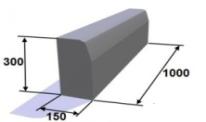 2Установка бордюрного камня 100.20.8.Установка бордюрного камня 100.20.8.шт. шт. 950,1950,1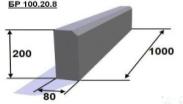 3Ремонт асфальтобетонного покрытияРемонт асфальтобетонного покрытиям2м21079,341079,34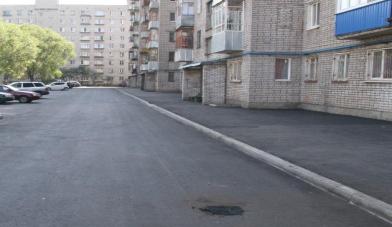 4Асфальтобетонное покрытие.Асфальтобетонное покрытие.м2м22074,52074,55Установка скамьи.Установка скамьи.шт.шт.4400,04400,0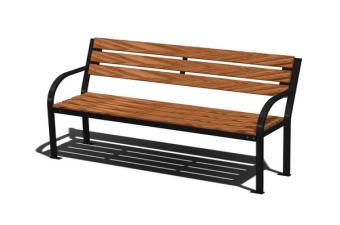 6Установка урны для мусора (металлическая, опрокидывающаяся)Установка урны для мусора (металлическая, опрокидывающаяся)шт.шт.1100,01100,0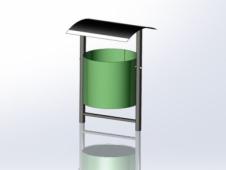 ДОПОЛНИТЕЛЬНЫЙ ПЕРЕЧЕНЬ РАБОТ ПО БЛАГОУСТРОЙСТВУ ДВОРОВЫХ ТЕРРИТОРИЙДОПОЛНИТЕЛЬНЫЙ ПЕРЕЧЕНЬ РАБОТ ПО БЛАГОУСТРОЙСТВУ ДВОРОВЫХ ТЕРРИТОРИЙДОПОЛНИТЕЛЬНЫЙ ПЕРЕЧЕНЬ РАБОТ ПО БЛАГОУСТРОЙСТВУ ДВОРОВЫХ ТЕРРИТОРИЙДОПОЛНИТЕЛЬНЫЙ ПЕРЕЧЕНЬ РАБОТ ПО БЛАГОУСТРОЙСТВУ ДВОРОВЫХ ТЕРРИТОРИЙДОПОЛНИТЕЛЬНЫЙ ПЕРЕЧЕНЬ РАБОТ ПО БЛАГОУСТРОЙСТВУ ДВОРОВЫХ ТЕРРИТОРИЙДОПОЛНИТЕЛЬНЫЙ ПЕРЕЧЕНЬ РАБОТ ПО БЛАГОУСТРОЙСТВУ ДВОРОВЫХ ТЕРРИТОРИЙДОПОЛНИТЕЛЬНЫЙ ПЕРЕЧЕНЬ РАБОТ ПО БЛАГОУСТРОЙСТВУ ДВОРОВЫХ ТЕРРИТОРИЙДОПОЛНИТЕЛЬНЫЙ ПЕРЕЧЕНЬ РАБОТ ПО БЛАГОУСТРОЙСТВУ ДВОРОВЫХ ТЕРРИТОРИЙУстройство детской игровой площадки:Устройство детской игровой площадки:Устройство детской игровой площадки:Устройство детской игровой площадки:Устройство детской игровой площадки:Устройство детской игровой площадки:Устройство детской игровой площадки:Устройство детской игровой площадки:- качели 2-х местные а 3-х стойках;- качели 2-х местные а 3-х стойках;шт.шт.29060,0029060,00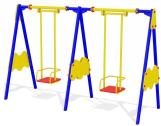 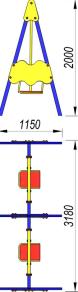 - балансир;- балансир;шт.шт.18581,6518581,65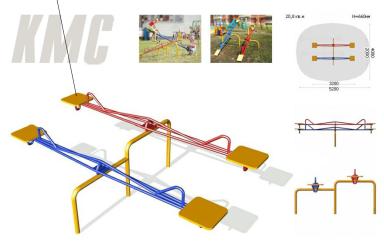 - крепость;- крепость;шт.шт.1151900,001151900,00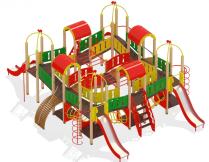 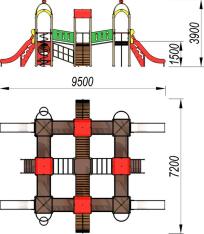 - качалка на пружине Машенька;- качалка на пружине Машенька;шт.шт.16300,0016300,00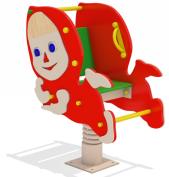 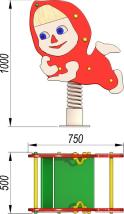 - карусель;- карусель;шт.шт.42074,6542074,65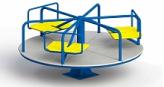 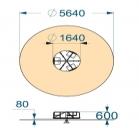 - качалка на пружине Самолет;- качалка на пружине Самолет;шт.шт.17100,0017100,00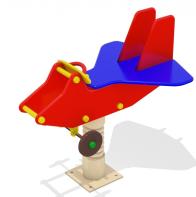 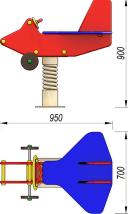 - качалка на пружине Кабриолет- качалка на пружине Кабриолетшт.шт.25800,0025800,00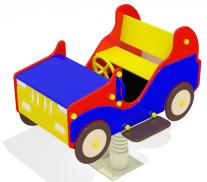 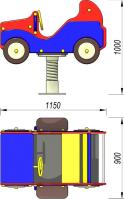 -бум-бревно Змейка-бум-бревно Змейкашт.шт.19500,0019500,00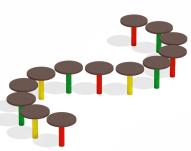 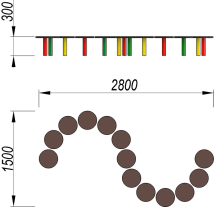 - лиана;- лиана;шт.шт.9400,009400,00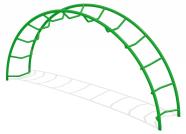 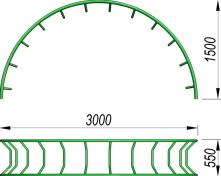 -ограждение-ограждениешт.шт.1950,001950,00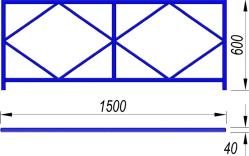 